Návrh usnesení:Zastupitelstvo města Prostějova  o d m í t ánabídku na odkup pozemků p.č. 7558/5 – orná půda o výměře 982 m2 a p.č. 7558/6 – orná půda o výměře 3 m2, oba v k.ú. Prostějov, za kupní cenu ve výši 1.890.000 Kč (tj. cca 1.918,80 Kč/m2).Důvodová zpráva:Na Odbor správy a údržby majetku města Magistrátu města Prostějova se dne 10.04.2018 obrátili vlastníci s nabídkou prodeje svých pozemků p.č. 7558/5 o výměře 982 m2 a p.č. 7558/6 o výměře 3 m2, oba v k.ú. Prostějov, do vlastnictví Statutárního města Prostějova. Nabízené pozemky jsou v současné době užívány jako orná půda a nachází se v lokalitě Močidýlka. Pozemek p.č. 7558/5 v k.ú. Prostějov sousedí se 3 pozemky ve vlastnictví Statutárního města Prostějova, a to pozemky p.č. 7558/1, p.č. 7594 a p.č. 7544/1, vše v k.ú. Prostějov. Za prodej výše uvedených pozemků vlastníci požadují kupní cenu ve výši 1.890.000 Kč (tj. cca 1.918,80 Kč/m2). Záležitost je řešena pod sp.zn.: OSUMM 167/2018.Odbor životního prostředí sděluje, že nabízené pozemky jsou v územním plánu vedeny v plochách pro smíšené bydlení. Odbor životního prostředí k nabídce uvádí pouze informaci, že pozemky leží v záplavovém území 100leté vody.Odbor územního plánování a památkové péče k nabídce sděluje: Pozemek parcelní číslo 7558/5 v katastrálním území Prostějov je součástí plochy č. 0322, stabilizované plochy smíšené obytné (SX), pro které je předepsaná max. výška zástavby 10/14m (maximální výška římsy nebo okapní hrany / maximální výška hřebene střechy nebo ustoupeného podlaží pod úhlem 45°).Pozemek parcelní číslo 7558/6 v katastrálním území Prostějov je součástí plochy č. 0328 – plocha veřejných prostranství (PV), kde je povolena maximální výška 5/7 m (maximální výška římsy nebo okapní hrany / maximální výška hřebene střechy nebo ustoupeného podlaží pod úhlem 45°).Odbor územního plánování a památkové péče nemá z hlediska územního plánu Prostějov námitek k zakoupení nabízených pozemků parcelní čísla 7558/5 a 7558/6, oba v katastrálním území Prostějov. Z hlediska územního plánu transakce možná, protože nenaruší celkovou koncepci území, ale je na zvážení ekonomický přínos a využitelnost pozemků pro město Prostějov.Odbor rozvoje a investic posoudil uvedenou žádost a sděluje, že v souvislosti s uvedenými pozemky nepřipravuje aktuálně žádný investiční ani rozvojový záměr města. Pozemek je veden dle územního plánu Prostějova jako plocha smíšená obytná.Odbor dopravy s odprodejem pozemků souhlasí.Rada města Prostějova dne 31.07.2018 usnesením č. 8714 doporučila Zastupitelstvu města Prostějova odmítnout nabídku na odkup pozemků p.č. 7558/5 – orná půda o výměře 982 m2 a p.č. 7558/6 – orná půda o výměře 3 m2, oba v k.ú. Prostějov, za kupní cenu ve výši 1.890.000 Kč (tj. cca 1.918,80 Kč/m2).Odbor správy a údržby majetku města vzhledem ke skutečnosti, že Statutární město Prostějov nepřipravuje na uvedených pozemcích aktuálně žádný investiční ani rozvojový záměr, nedoporučuje výkup pozemků p.č. 7558/5 o výměře 982 m2 a p.č. 7558/6 o výměře 3 m2, oba v k.ú. Prostějov, od spoluvlastníků těchto pozemků do vlastnictví Statutárního města Prostějova za kupní cenu ve výši 1.890.000 Kč (tj. cca 1.918,80 Kč/m2), resp. doporučuje odmítnout nabídku na odkup pozemků p.č. 7558/5 – orná půda o výměře 982 m2 a p.č. 7558/6 – orná půda o výměře 3 m2, oba v k.ú. Prostějov, za kupní cenu ve výši 1.890.000 Kč (tj. cca 1.918,80 Kč/m2), tj. postupovat dle návrhu usnesení.Na pozemku p.č. 7558/5 v k.ú. Prostějov je umístěno vedení plynovodu a kanalizace včetně jejich ochranných pásem.Vlastníci  nejsou dlužníky Statutárního města Prostějova.Materiál byl předložen k projednání na schůzi Finančního výboru dne 20.08.2018.Osobní údaje fyzických osob jsou z textu vyjmuty v souladu s příslušnými ustanoveními zákona č.101/2000 Sb., o ochraně osobních údajů a o změně některých zákonů, ve znění pozdějších předpisů. Úplné znění materiálu je v souladu s příslušnými ustanoveními zákona č. 128/2000 Sb., o obcích (obecní zřízení), ve znění pozdějších předpisů k nahlédnutí na Magistrátu města Prostějova.Přílohy: 	situační mapa		situační mapa s růžově vyznačenými pozemky Statutárního města Prostějova		ortofotomapaProstějov: 	13.08.2018Osoba odpovědná za zpracování materiálu: 	Mgr. Libor Vojtek, vedoucí Odboru správy a údržby majetku města, 	v zastoupení Bc. Vladimír Hofman, vedoucí oddělenínakládání s majetkem města Odboru SÚMM, v. r. Zpracovala: Bc. Renáta Plšková, 		   odborný referent oddělení nakládání s majetkem města Odboru SÚMMv zastoupení Zuzana Zapletalová, v. r. odborný referent oddělení nakládání s majetkem města Odboru SÚMM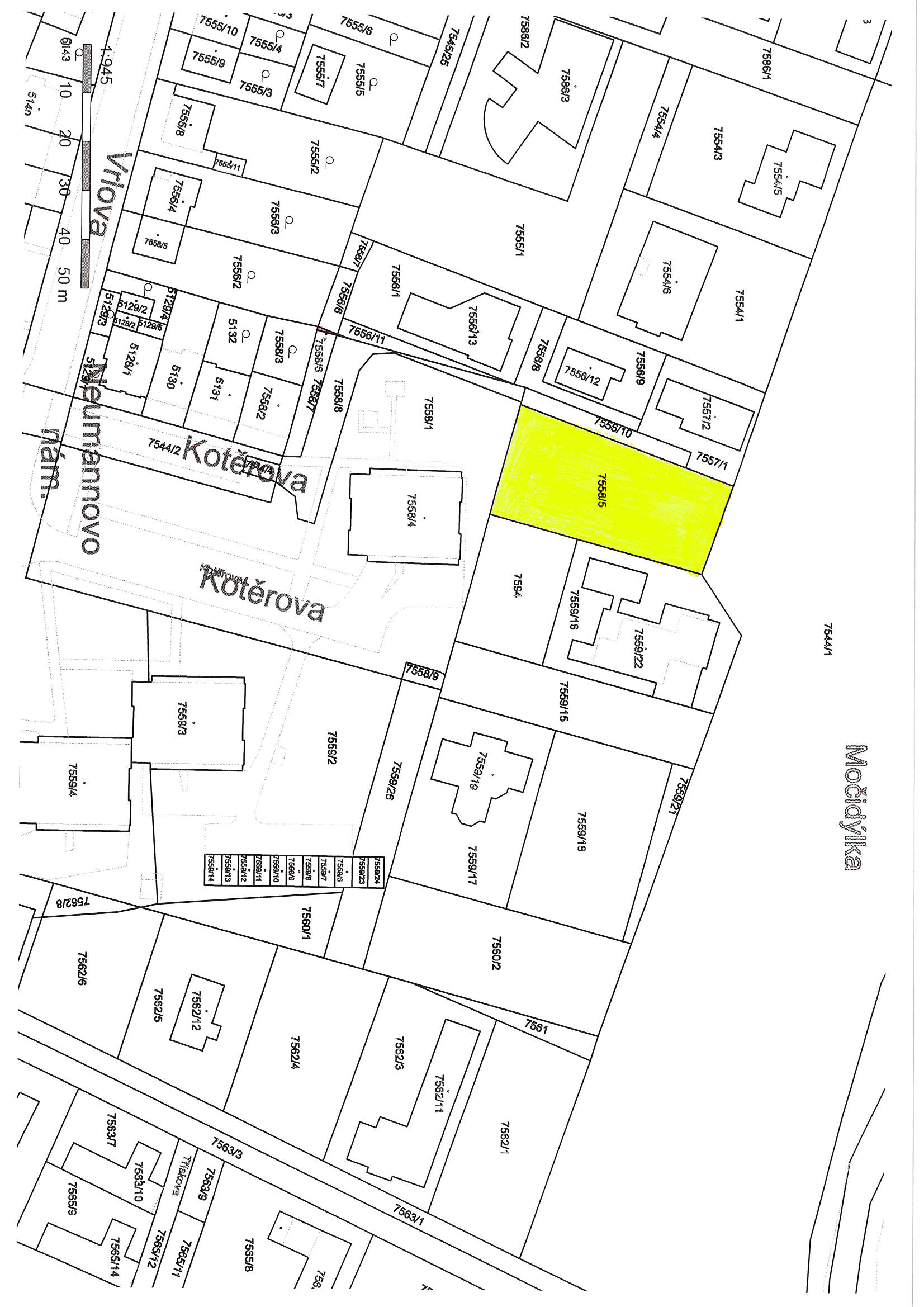 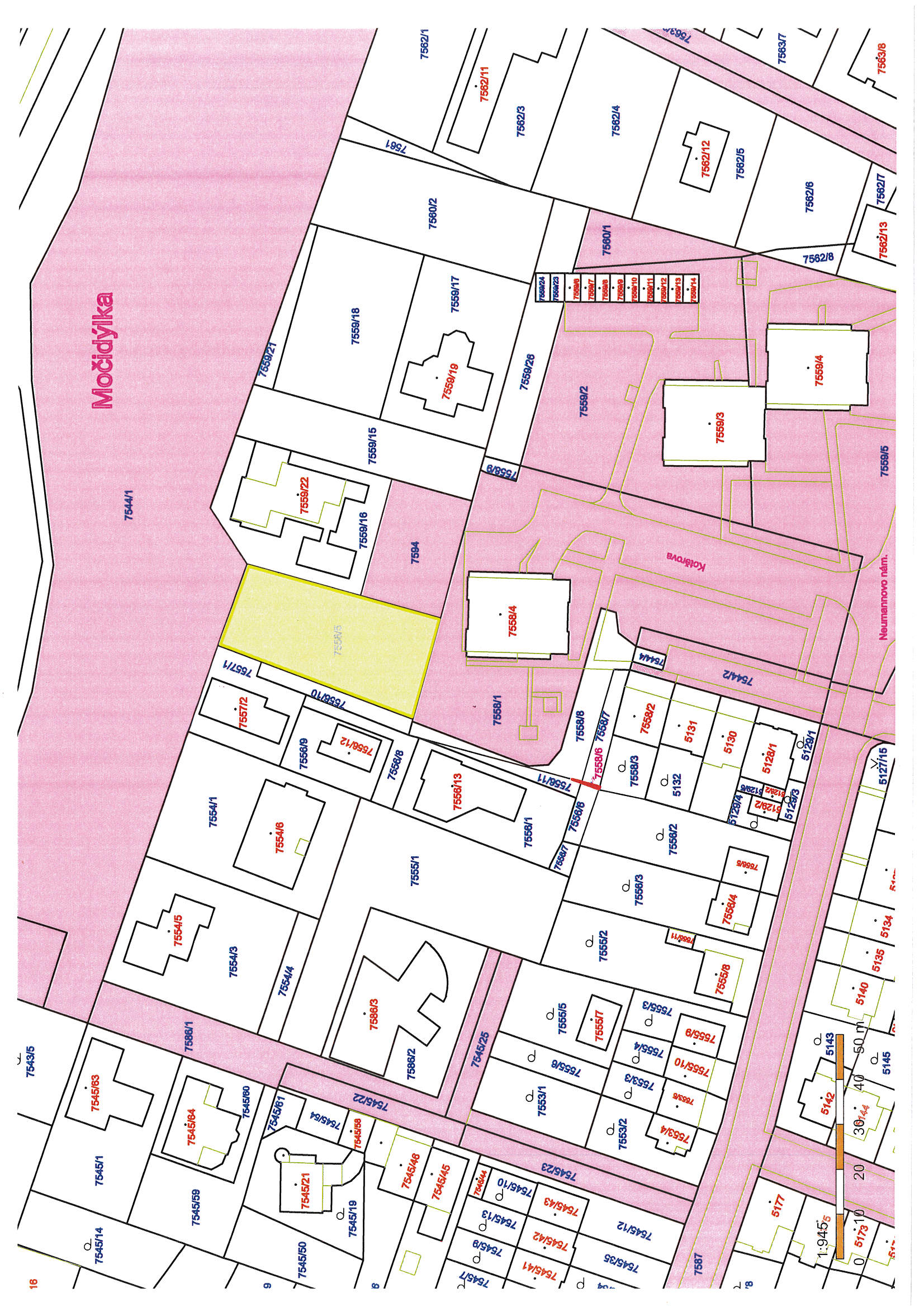 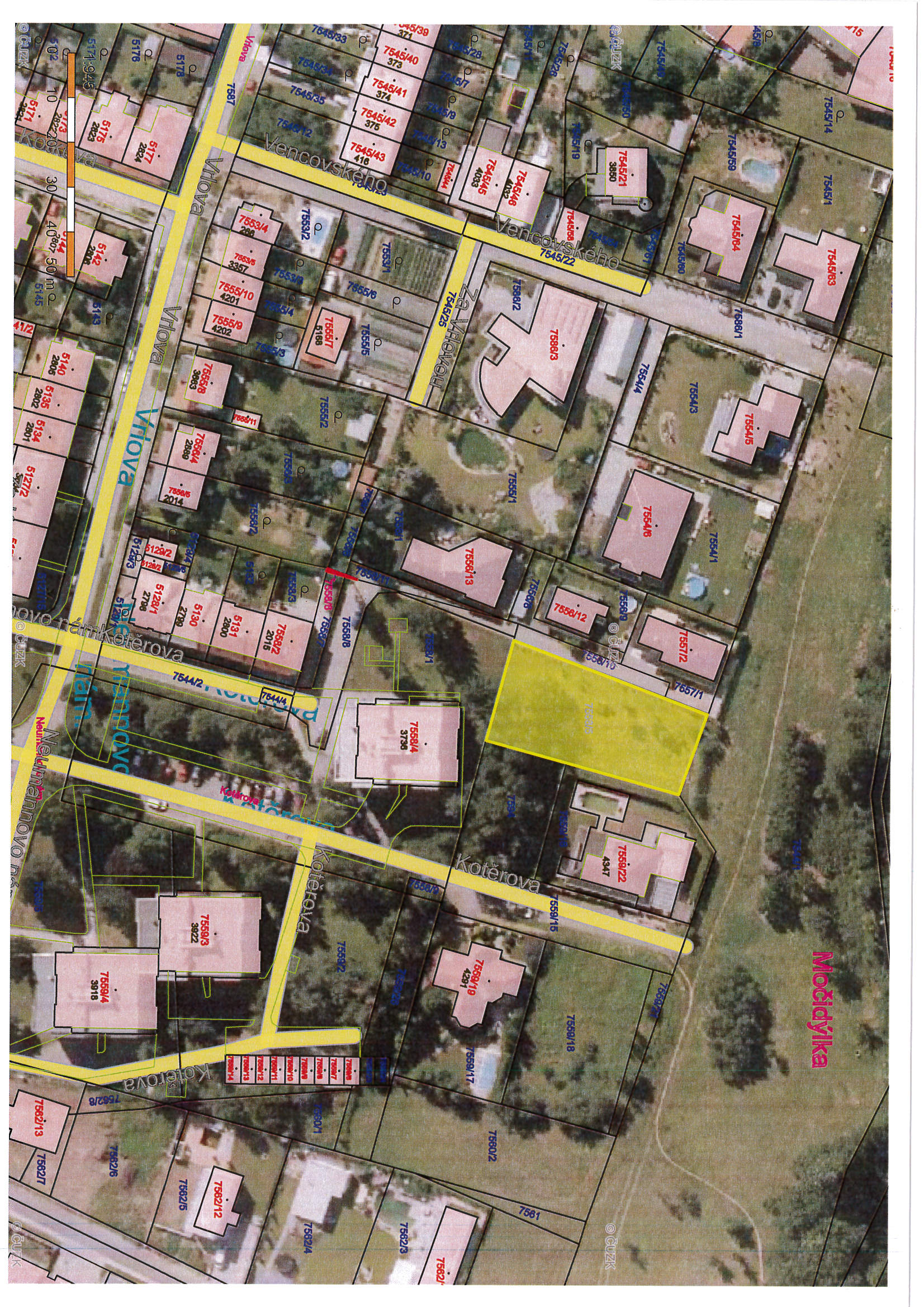 MATERIÁLMATERIÁLčíslo: pro zasedání  pro zasedání  pro zasedání  pro zasedání  Zastupitelstva města Prostějova konané dne 27.08.2018Zastupitelstva města Prostějova konané dne 27.08.2018Zastupitelstva města Prostějova konané dne 27.08.2018Zastupitelstva města Prostějova konané dne 27.08.2018Název materiálu:Výkup pozemků p.č. 7558/5 a p.č. 7558/6, oba v k.ú. ProstějovVýkup pozemků p.č. 7558/5 a p.č. 7558/6, oba v k.ú. ProstějovVýkup pozemků p.č. 7558/5 a p.č. 7558/6, oba v k.ú. ProstějovPředkládá:Rada města ProstějovaRada města ProstějovaRada města ProstějovaMgr. Jiří Pospíšil, náměstek primátorky, v. r. Mgr. Jiří Pospíšil, náměstek primátorky, v. r. Mgr. Jiří Pospíšil, náměstek primátorky, v. r. 